สวพ.ส 001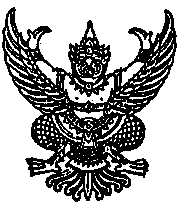 บันทึกข้อความส่วนราชการ											ที่ อว						วันที่						เรื่อง	ขอส่งข้อเสนอโครงการวิจัย เพื่อขอรับทุนวิจัยสร้างองค์ความรู้เพื่อพัฒนาประเทศ 15,000 บาท/
อาจารย์ประจำ 1 คน ของสาขาวิชา/หน่วยงาน ประจำปี 25......					เรียน	ประธานกรรมการประจำสาขาวิชา / ผู้อำนวยการสำนักข้าพเจ้า……………………………..................................................................................มีความประสงค์ขอส่งข้อเสนอโครงการวิจัย เรื่อง....................................................................................................................
........................................................................................................................................................................
จำนวน.....................ชุด เพื่อขอรับทุนวิจัยสร้างองค์ความรู้เพื่อพัฒนาประเทศ 15,000 บาท/อาจารย์ประจำ 1 คน ของสาขาวิชา/หน่วยงาน ประจำปี ………………....….. ประเภท (   )  บทความวิจัยเพื่อตีพิมพ์	(   )  รายงานเพื่อขอตำแหน่งทางวิชาการจึงเรียนมาเพื่อโปรดพิจารณา(    )  เห็นควรนำเสนอคณะกรรมการกลั่นกรองงานวิจัยประจำหน่วยงานพิจารณาต่อไป(    )  อื่นๆ ................................................................................................................................................(…………………………...…………………………………..)หัวหน้าโครงการวิจัย(…………………………...…………………………………..)ประธานกรรมการประจำสาขาวิชา / ผู้อำนวยการสำนัก